Exploring Media ProductsAssignment 1, Task 2: Teen Scene Competitor Research – Explore how media products are created to provide meaning and engage audiences (LA B)Media Product 1 – Amazon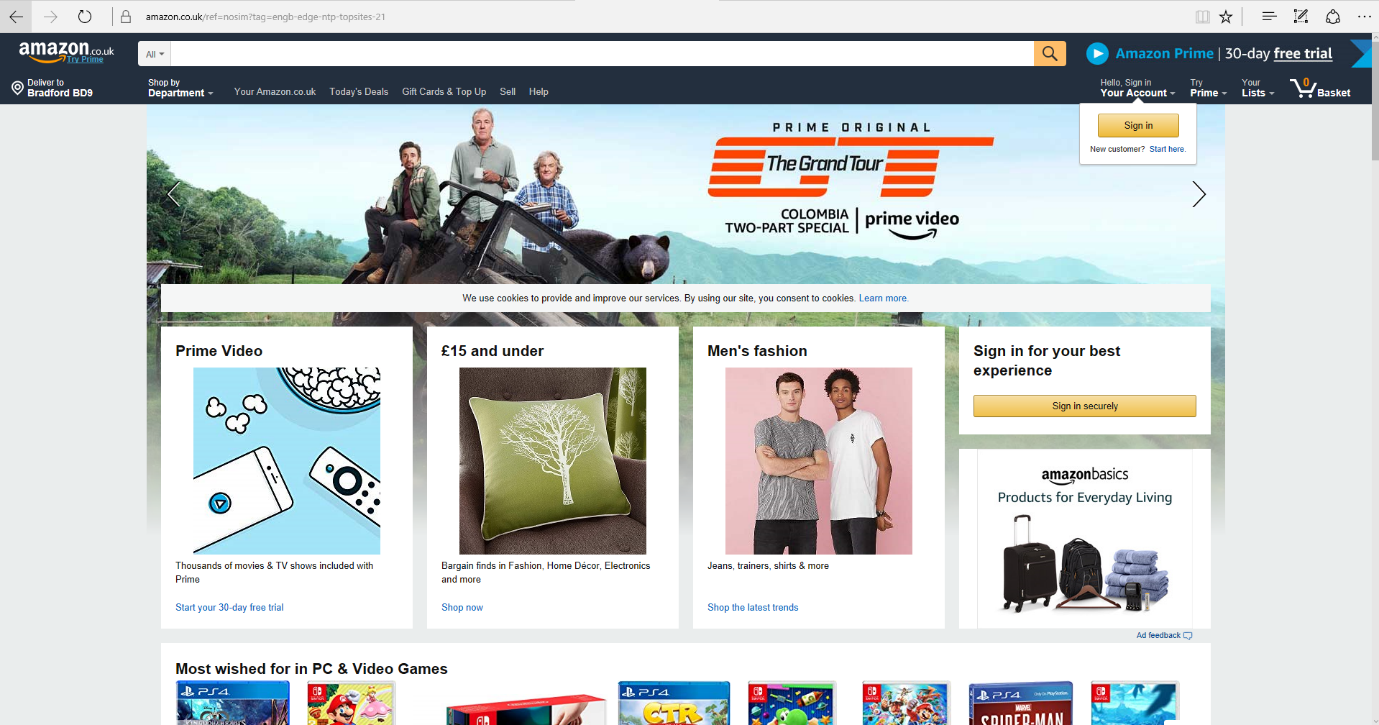 Media Product 2 – Media Product 3 – Bibliographyhttps://www.amazon.co.uk/ref=nosim?tag=engb-edge-ntp-topsites-21, accessed 31/01/2019